CelluleSciencePrésenter àDaniel BlaisFais par Jason Quigley 02École ESV2022-02-02Observation : si on a un microscope on va parler de cellule.Interrogation : Quelle est la différence entre les cellules végétals et animalHypothèse : Je suppose que  la cellule animal est ronde et végétal est carréExpérimentation :Matériel :   MicroscopeCelluleManipulation :Observer les cellulesIdentifier les structure des celluleRésultats Identification :A noyau                                                  d membrane nucléaireB cytoplasme                                         e cytoplasmeC membrane cellulaire                         f cloroplasme                                                                 G membrane cellulaire                                                                 H parois cellulosique rigideExercices À l’aide de quel appareil peut-on observer des cellules ? microscopeQuelle est la plus petite unité de vie du vivant ? celluleDonne deux structures cellulaires que l’on ne retrouve que chez les cellules végétales ? chloroplasme, paroi cellulosique rigideQu’est-ce qu’un tissu ? une celluleQuelle caractéristique te permet de croire que les échantillons viennent du vivant ? ils ont des cellulesQu’est-ce qu’un organe ? des tissus Discussion :      D’après mes résultats, l’inconnu # 1 est une cellule animal parce que elle est ronde et le noyau est au centre   # 2 est une cellule végétal car elle est carré et dispose d’une vacule d’eauConclusion mon hypothèse est vrais puisque le plus petite unité de vie est celluleNuméro de cellule : 1Numéro de cellule : 2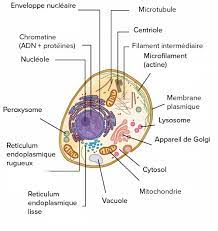 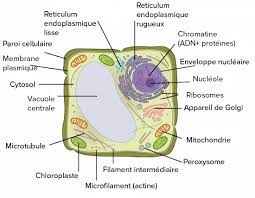 